What is it? A fun competition for skaters to show off their skills! Skaters will compete against others at their level in small groups of 3 or 4. Everyone in each group will receive a medal (gold, silver or bronze). This is a great way to introduce skaters to competition in a low stress & fun environment.  Who Can Compete? Any skater in any level of the learn to skate program (snow plow Sam to Basic 1-6)Any USFS skater who has not yet passed the pre-preliminary USFS test What are the events? There are 2 events skaters may participate in: Skills competition: Skaters will show individual skills at their levelFree Skate Competition: Skaters will perform a short solo routine to music (this is optional and will require working with a coach to learn the choreographed routine). More information will be provided about coaches, costumes, song choice, etc. after sign ups. 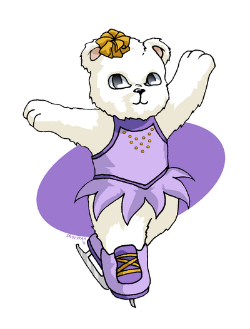 What is the cost? The cost is $40 for the skills competition or $55 for both events          How do I sign up? Fill out the attached form and put it in Jamie Bannon’s mailbox (top drawer file cabinet) 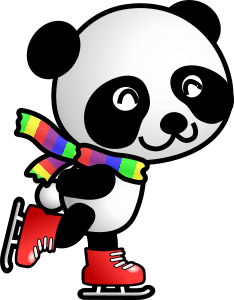 ORSign up at the Learn to Skate table on Tuesdays, Thursdays & Sundays in JanuaryAny questions please e-mail ptjamie01@gmail.com and put LTS in the subject line. 